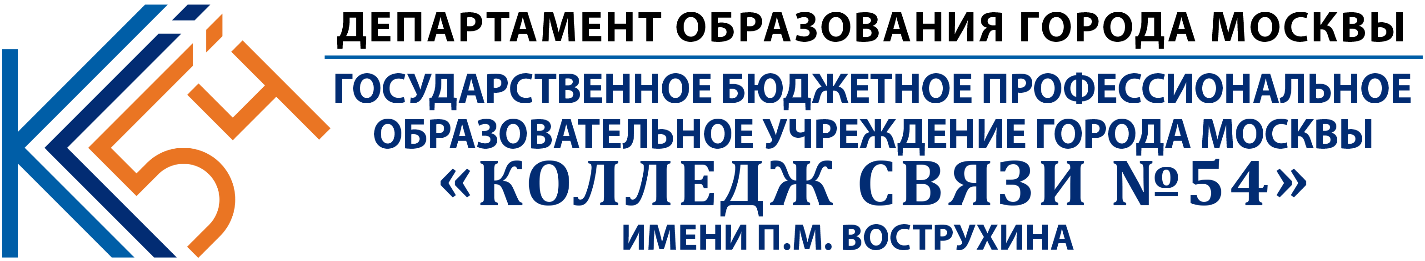 МЕТОДИЧЕСКАЯ РАЗРАБОТКА ОТКРЫТОГО УРОКАПо учебной дисциплине: ОГСЭ.06 Основы технического переводаРаздел: №3 Виды технического перевода.Тема: Устный и письменный перевод.Москва 2022Пояснительная запискаМетодическая разработка открытого урока составлена на основе требований: федерального государственного образовательного стандарта среднего (полного) общего образования, утверждённого приказом Министерства образования и науки Российской Федерации от 17.05.2012 г. №413 (действующая редакция); Методическая разработка освещает практические особенности проведения занятия по учебной дисциплине ОГСЭ.06 «Основы технического перевода» на тему «Устный и письменный перевод» с применением элементов информационно-коммуникативных технологий обучения. Практическое занятие, отражённое в разработке, спроектировано с использованием современного мультимедиа оборудования (персональный компьютер, мультимедиа проектор, аппаратное и программное обеспечение).Разработка адресована преподавателям, преподающим дисциплину «Основы технического перевода» в учреждениях среднего профессионального образования.Автор:преподаватель 								/Галлямова С.М./Рецензент: ______________________________________________________________________________________________________________________________________________________________________________________________________Технологическая карта урокаТип урока: комбинированный.Тема урока: Виды технического переводаМотивация темы и формы проведения занятия: тема выбрана в соответствии с рабочей программой по дисциплине и календарно-тематическим планом. Для достижения наилучшего результата учебного занятия применяются активные формы обучения, способствующие одновременно активизации интереса обучающихся к видам технического перевода, к знанию терминов и аббревиатур, используемых в IT сфере, знанию о профессиональных навыках будущего специалиста – техника по информационным системам.Продолжительность занятия: 90 минутМесто проведения занятия: кабинет английского языка Цели занятия:Дидактические: научиться общаться (устно и письменно) на иностранном языке на профессиональные темы.Образовательные:активизировать употребление лексических навыков по теме «Устный и письменный перевод»;формировать у обучающихся потребность изучения английского языка и овладевать им как средством общения в профессиональной деятельности;Развивающие: дальнейшее развитие иноязычной коммуникативной компетенции (речевой, языковой, социокультурной, компенсаторной, учебно-познавательной)Воспитательные: развитие и воспитание способности и готовности самостоятельному и непрерывному изучению иностранного языка, личностному самоопределению, социальная адаптация.Задачи:Предметная: проверка ранее изученного и ознакомление с новым материалом.Коммуникативная: развивать умение систематизировать изученный материал, умение сравнивать, проводить связь между другими языковыми понятиями. Развитие логического мышления.Личностная: воспитывать личностные качества - самоконтроль, самоанализ, мотивацию, целеустремленность. Воспитание любви к выбранной профессии.
Межпредметные связи: иностранный язык, русский язык,  информационные технологии.Представление о результатах:личностные: формирование коммуникативной компетентности в общении и сотрудничестве со сверстниками.метапредметные: умение работать в группе, строить логические рассуждения, умозаключения, уметь адекватно и осознано использовать речевые средства в соответствии с задачей коммуникации.предметные: развивать умения систематизировать знания и на их основе составлять собственное монологическое высказывание.Планируемый результат:Предметные умения: Освоить во всех видах речевой деятельности новые лексические единицы по теме «Устный и письменный перевод».Развить умения аудирования с выборочным пониманием заданной информации по теме. Развить умение прогнозировать содержание текста, развить умение поискового чтения. Развитие навыков   монологической, диалогической речи. УУД: Личностные:   1.Сформировать мотивацию изучения английского языка и стремление к совершенствованию.2.Сформировать стремление к совершенствованию собственной речевой культуры.3.Сформировать ответственное отношение к учению.4.Развить такие качества, как целеустремленность, инициативность, трудолюбие, дисциплинированность Регулятивные: 1. Сформировать умения самостоятельно контролировать свое время и управлять им.2.Сформировать умения самостоятельной работы по алгоритму.3.Уметь корректировать свои действия в процессе коммуникативной деятельности на английском языке. Познавательные: осуществление логических действий сравнения, анализа, синтеза, обобщения, классификации; работа с прослушанным/прочитанным текстом;  Коммуникативные: 1. Уметь работать в паре и в группе самостоятельно определять цели, роли, задавать вопросы, 2. Уметь вырабатывать решения;3. Осознанно использовать речевые средства в соответствии с ситуацией общения и коммуникативной задачей.Здоровьесберегающие компоненты урока:          1) чередование видов учебной деятельности: письмо, ответы на вопросы, чтение, сопоставление примеров, устная работа с текстом;          2) чередование видов преподавания: наглядный, словесный, практический;Формы работы: индивидуальная, групповая, фронтальнаяУчебное оборудование (оснащение) занятия: ПК, телевизор, колонкиРесурсы:Virginia Evans, Jenny Dooley, Stanley Wright - Information Technology/ Career Path: Express Publishing / book 1.- 2014Santiago Remacha Esteras – Infotech English for computer users/fourth Edition – 2007Maya Olejnizak –English for Information Technology: Pearson Education Limited. -  2011Хронологическая карта занятия:Технологическая карта занятияХОД УРОКАВступительная часть (Приложение№1)Добрый день, ребята. Сегодня мы изучаем тему «Виды технического перевода. Устный и письменный перевод» А вы знаете чем отличается устный перевод от письменного перевода? Какими умениями должен обладает технический переводчик? Как грамотно и качественно перевести технический текст?Эти вопросы мы и будем сегодня прорабатывать.Обратите внимание сколько баллов и какие оценки вы можете получить за работу на уроке. На слайде вы видите критерии оценивания каждого этапа урока. Актуализация базовых (теоретических) знаний обучающихсяНачнем урок с фонетической зарядки (Приложение №2). Повторяем за диктором.(Видеоролик №1)Для того чтобы выполнить задание №1 повторим грамматический материал «Степени сравнения прилагательных» (Приложение №3). (Видеоролик №2)Задание №1. (Приложение №4).Используя технические характеристики 2 флешек сравните их, правильно применив правило образования сравнительной и превосходной степени прилагательных Изучение нового материала. (Приложение №5). Демонстрация презентации. Выполнение, совместно с обучающимися, устных заданий. Фронтальная работа.Отработка практических навыков и умений. (Приложение№6)Чтение и устный перевод инструкции по сборке компьютера упр. 1Выполнение упражнений по тексту. Упр. 2-4Контроль качества ЗУН по теме (Приложение №7)Аудирование. упр. 6-7Письменное задание. Заполните бланк «Сводка по технической поддержке» упр.9Домашнее задание (Приложение №8)Заключительная часть.Подведение итогов. Рефлексия.Приложение №1Критерии оценивания работы студентов на урокеСписок студентов группыПриложение №2Видеоролик № 1. Фонетическая зарядка.https://lingualeo.com/ru/blog/2017/04/28/angliyskie-zvuki-sh-ch/Приложение №3Видеоролик № 2. Степени сравнения прилагательных.https://yandex.ru/video/preview/14083349929316999577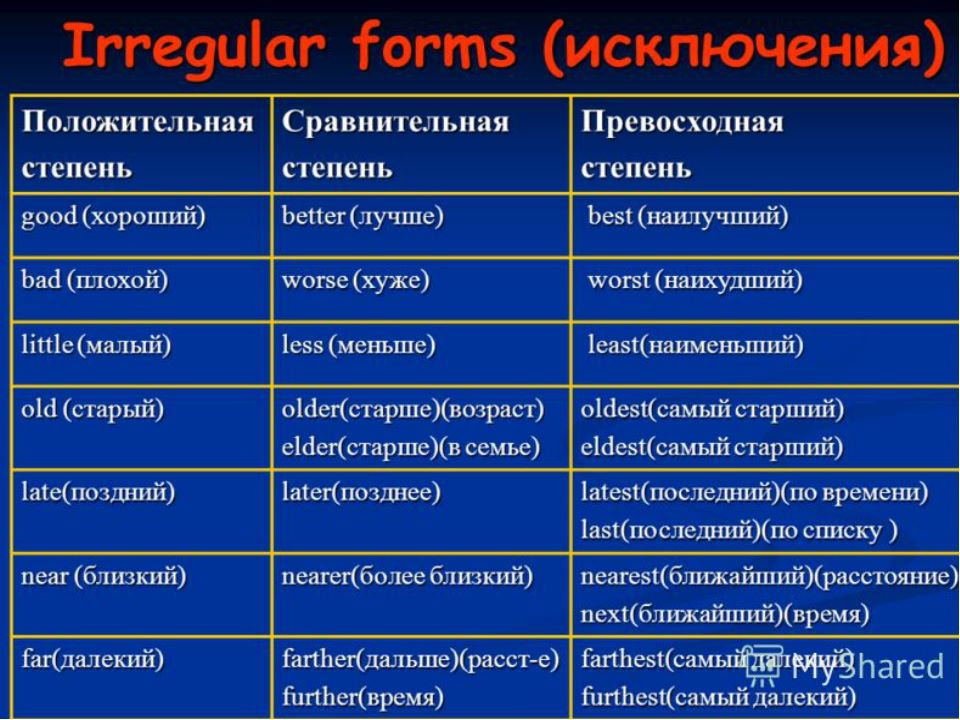 Приложение №4Задание №1 Используя технические характеристики сравните 2 флешки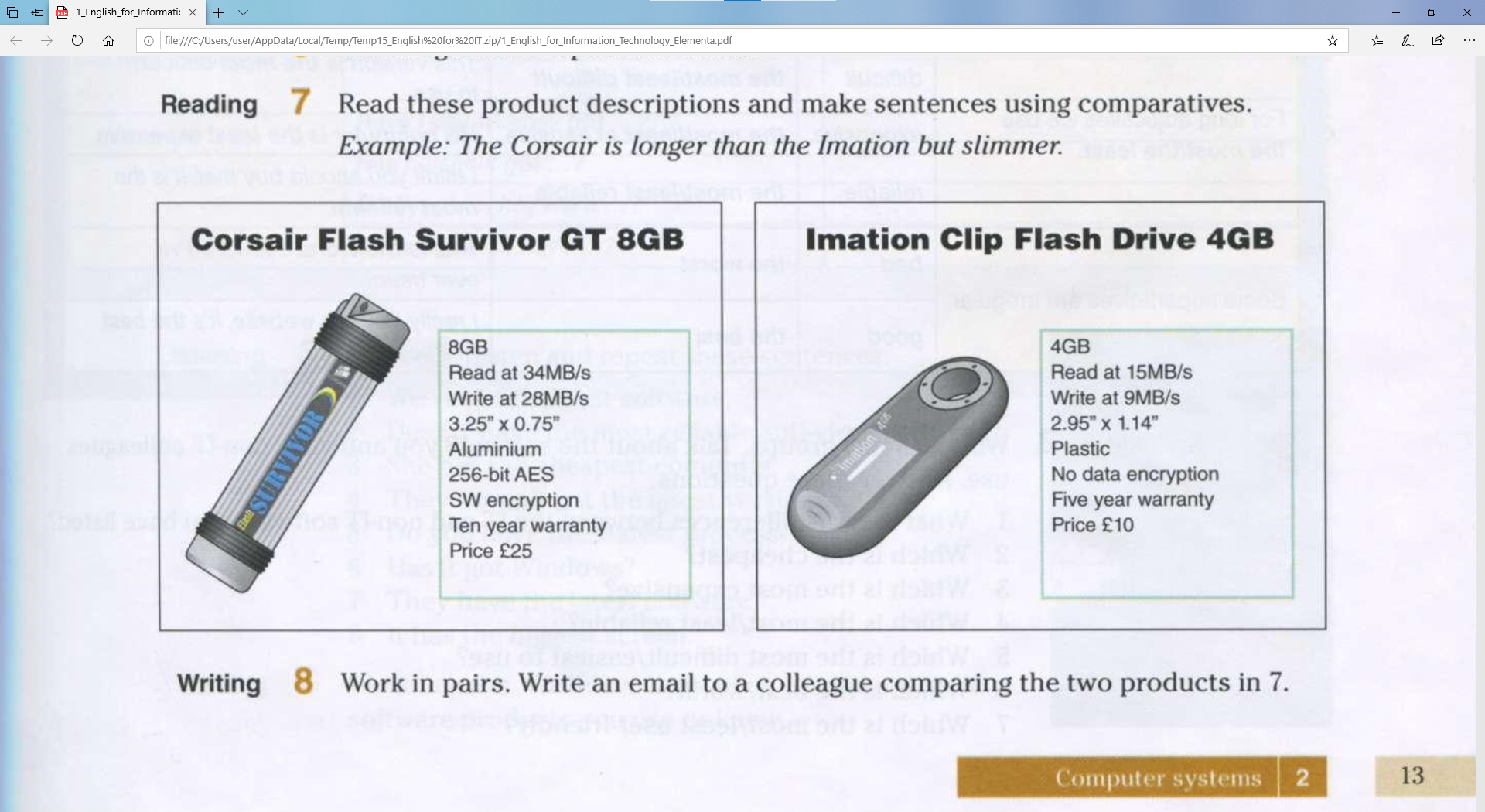 Эталон ответа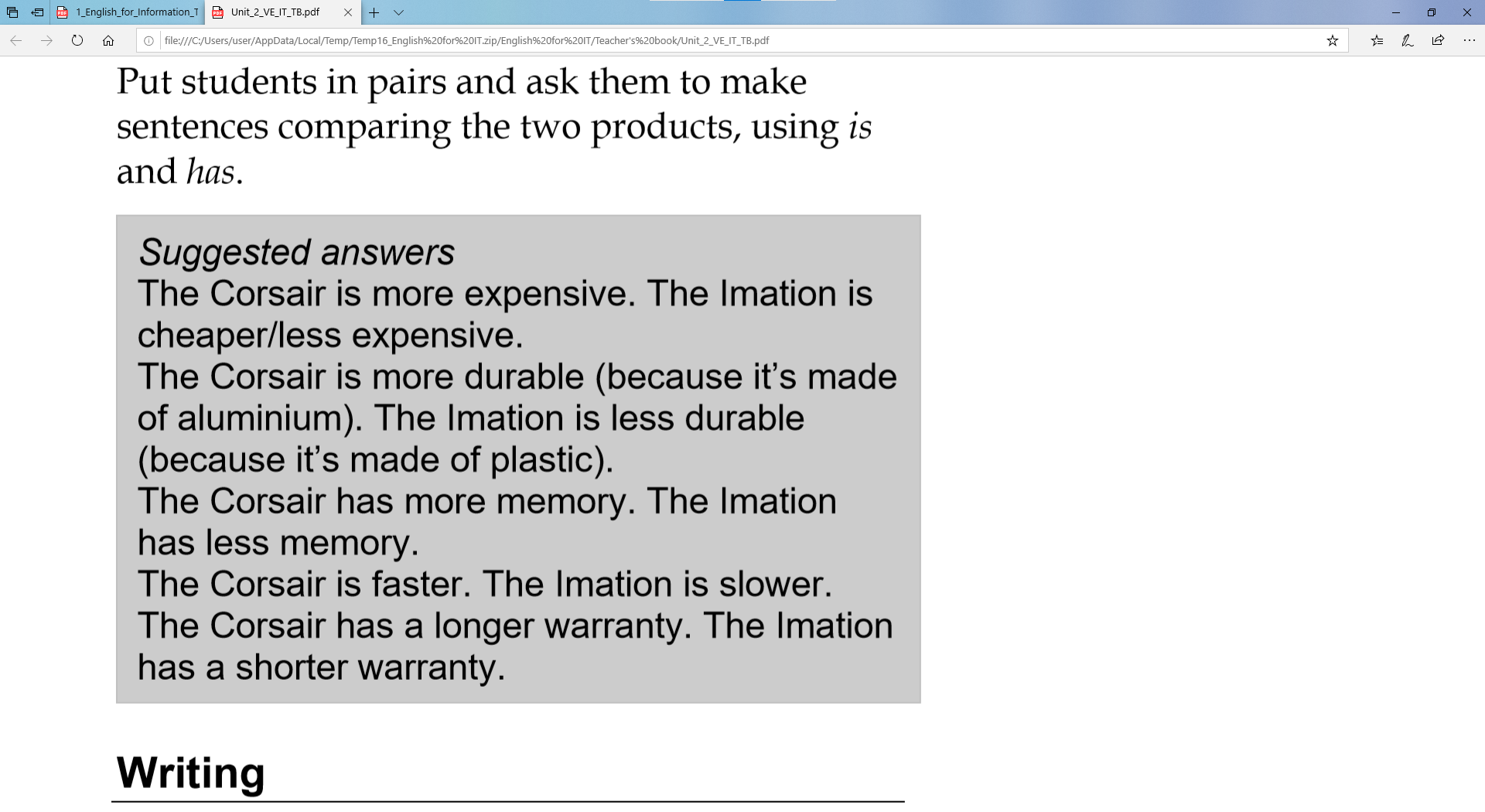 Приложение № 5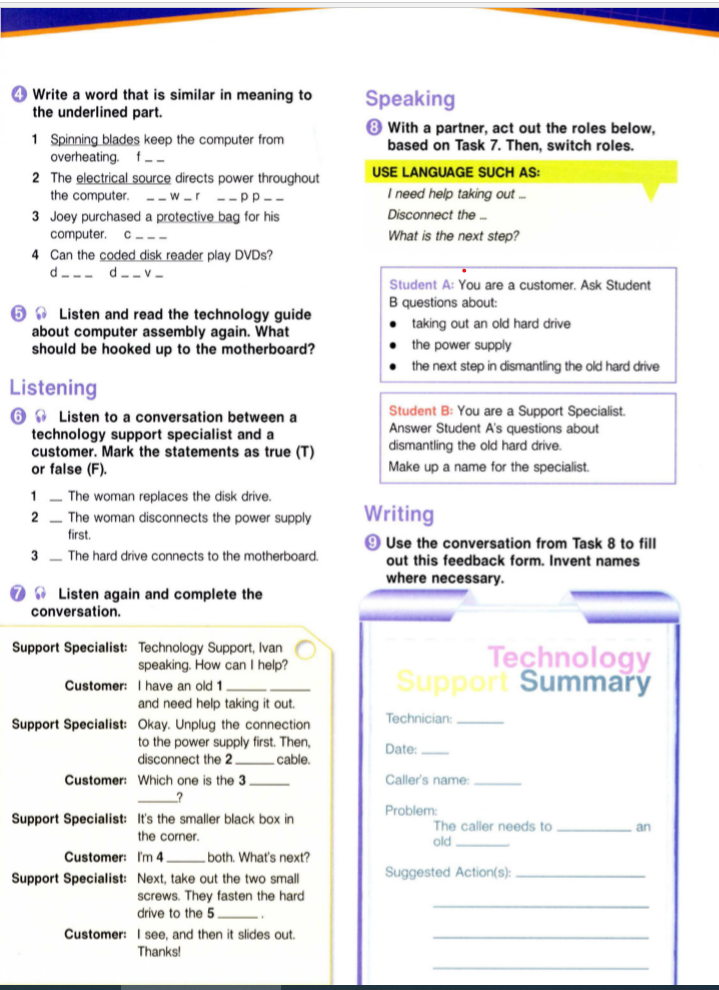 Приложение № 6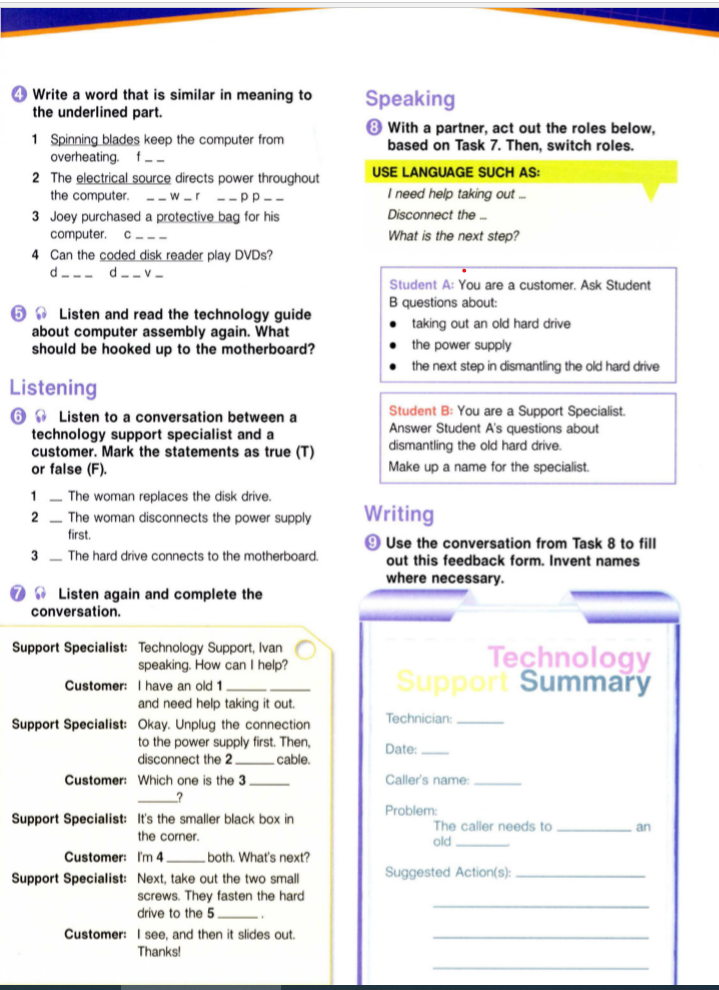 Приложение №7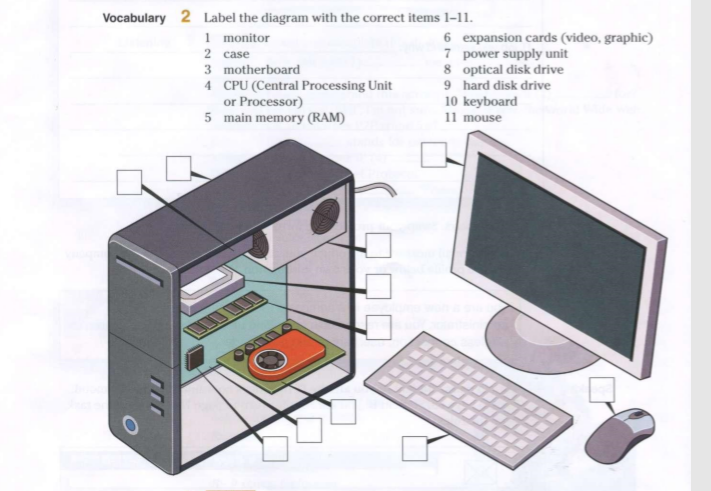 Эталон ответа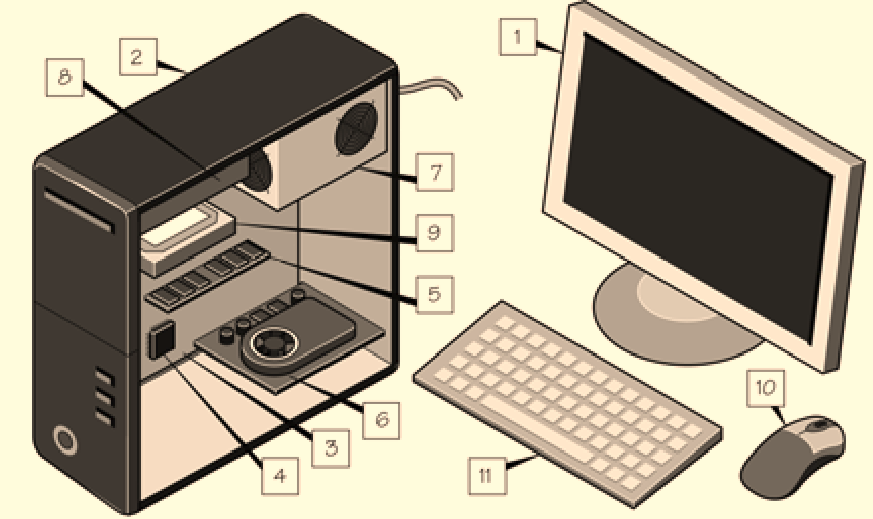 № п/пЭтапы и содержание занятиявремя1.1.11.21.3Вступительная часть занятияМотивация темы, цель занятияОценка готовности аудитории, оборудования и обучающихсяХарактеристика содержания, порядка проведения и оценки результатов практической работы5 мин.2.2.12.22.3Актуализация базовых (теоретических) знаний студентовФонетическая зарядкаВведение в темуПовторение грамматического материала20 мин.3.Изучение нового материала20 мин.4.Отработка практических умений и навыков20 мин.5.Контроль качества ЗУН по теме занятияДомашнее задание20 мин.6.Заключительная часть занятияОбобщение, выводы по темеОценка работы обучающихся на занятии5 минЭтап занятияВремя Содержание деятельности преподавателя  Содержание деятельности обучающихсяМетоды и приемы обученияСредства обученияФормы и методы контроля качества обучения1.Вступительная часть занятия5 мин.Приветствует обучающихся, называет цели и задачи, объясняет правила оценивания.    Приветствуют преподавателя, слушают, вместе с учителем называют цели и задачи, принимают к сведениюМетод организации и осуществления учебно-познавательной деятельности.Беседа. Приложение №1(Критерии оценивания) Зрительная оценка активности и эмоционального настроя обучающихсяФорма работы: фронтальная, организаторская2. Актуализация базовых (теоретических) знаний студентов20 мин.Объясняет правила произношения звуков при выполнении фонетической зарядки; демонстрирует на экране  виды технического перевода, обсуждают  вместе с обучающимися ассоциограмму  Произносят за диктором звуки, слова, предложения, записывают определение, отдельные обучающиеся зачитывают предложения;обсуждают ассоциограммуСловесный, индуктивно-репродуктивный, под руководством преподавателяэвристическая беседа, Интерактивный тренажер по постановке и тренировке произношения. ПК, проектор, экран Приложение №2 Видеоролик №1  Приложение №3Видеоролик №2   Приложение №4        Отработка произносительных навыков. Метод устного контроля.Форма работы: фронтальная, индивидуальная,обучающая3. Изучение нового материала20 мин.Объясняет домашнее задание (Приложение №11) Знакомит с особенностями технического перевода (Приложение №4), Самостоятельная работа обучающихся под контролем преподавателя Один работает у доски. Выполняют тест, обмениваются листками и ставят баллы. Приложение №1(Критерии оценивания) Наглядно-дедуктивный Проблемно-поисковый Самостоятельная работа обучаемых под руководством преподавателяПК, проектор, экран (слайды презентации) -PowerPointлисты со словами, магниты для доски, компьютерная презентация к урокуприложение №5Тест на соотнесение деталей телефонного аппарата. Приложение №5Метод доверия Форма работы: фронтальная, индивидуальная,обучающая, контролирующая4. Отработка практических умений и навыков20 мин.консультирует студентов, уточняет, помогает преодолеть трудности (Приложение №6)   оценивает Составляют ситуации, задают вопросы, выполняют упражненияМетоды стимулирования интереса к учениюимитационно игровой метод,работа в парахПК, проектор, экран (слайды презентации) –PowerPointПриложение№6Метод устного контроляФорма работы: индивидуальная,парная,стимулирующая5. Контроль качества ЗУН по теме занятия20 мин.обеспечивает восприятие, консультирует обучающихся, уточняет.прослушивают аудио на английском языке (Приложение №7),  выполняют тест, обмениваются листками и ставят баллы (Приложение №8) Наглядно-дедуктивныйПК, проектор, экран (слайды презентации) -PowerPointМетод доверияФорма работы: фронтальная, индивидуальная6.Заключительная часть занятия5 минРефлексия. Обобщает, Оценивает о работы обучающихся на занятииПриложение №1(Критерии оценивания)обучающиеся делают выводы, Приложение №1 (Критерии оценивания)Метод опорных сигналовПК, проектор, экран (слайды презентации) -PowerPointМетод стимулирования ответственностиФорма работы: фронтальная, индивидуальнаяКоличество балловКоличество балловКоличество балловКоличество балловКоличество балловОценка за урокУстные ответыЗадание №1Задание  №2Аудирование Всего Оценка за урок5-45-410-9525-22Отлично44-29-64-321-15Хорошо3-13-17-5316-10Удовлетворительно2-01-04-02-09-0Неудовлетворительно№ п/п ФИО  студентаКоличество балловКоличество балловКоличество балловКоличество балловКоличество балловОценка за урок№ п/п ФИО  студентаУстные ответыЗадание №1Задание №2 Аудирование ВсегоОценка за урок1.2.3.4.5.6.7.8.9.10.11.12.